				บันทึกข้อความ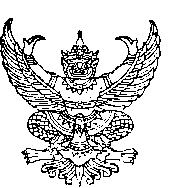 ส่วนราชการ    คณะศิลปศาสตร์  มหาวิทยาลัยอุบลราชธานี  โทร.3729 ที่  อว 0604.9/				วันที่      เรื่อง	ขออนุมัติจัดการเรียนการสอนในห้องเรียนเรียน	คณบดีคณะศิลปศาสตร์		ด้วยข้าพเจ้า..................................................ผู้สอนวิชา (รหัสและวิชา)...................................สถานะวิชา (วิชาเอก วิชาเอกเลือก วิชาเลือกเสรี วิชาโท) โปรดระบุ..................................................................มีนักศึกษาลงทะเบียนเรียนจำนวน............. คน ห้องเรียน......................... ซึ่งมีความจุจำนวน................. ที่นั่ง     มีความจำเป็นต้องจัดการเรียนการสอนในชั้นเรียน		ในการนี้ จึงขออนุมัติจัดการเรียนการสอนในห้องเรียน โดยได้ดำเนินการตามแนวปฏิบัติการจัดการเรียนการสอนภาค…………ปีการศึกษา……………ดังนี้ (โปรดทำเครื่องหมาย  ในข้อความที่เป็นไปตามมาตรการการจัดการเรียนการสอน) จำนวนนักศึกษาที่เข้าเรียนมีจำนวนไม่เกินความจุของห้องเรียนตามที่คณะกำหนด จำนวนนักศึกษาลงทะเบียนเรียนเกินความจุห้องเรียน โดยข้าพเจ้ามีแผนการเรียน         การสอน ดังนี้1.__________________________________________________________________ 2.__________________________________________________________________ 3.__________________________________________________________________ ผู้สอนและนักศึกษาทุกคนจะสวมหน้ากากอนามัย การดำเนินกิจกรรมในห้องเรียน จะคำนึงถึงการเว้นระยะห่างทางสังคม (1 เมตร)              อย่างเคร่งครัด จัดให้นักศึกษาที่เข้าเรียนในห้องเรียนปกติลงลายมือชื่อเข้าห้องเรียนทุกคนและแจ้งหมายเลขติดต่อ/อีเมล จึงเรียนมาเพื่อโปรดพิจารณา (                                     )อาจารย์ประจำวิชา/ผู้สอน